※配当時数，各時の目標例，使用領域とその評価の観点例，評価規準例などは，今後変更になる可能性があります。ご了承ください。東京書籍令和3年度（2021年度）用中学校英語科用「NEW HORIZON」年間指導計画作成資料【１年】月（３学期制）月（２学期制）単元と目標ページ時数時数パート名各時の目標例文法事項・表現（◆は主な復習事項）使用領域とその評価の観点例使用領域とその評価の観点例使用領域とその評価の観点例評価規準例（知 知識・技能／思 思考・判断・表現／態　主体的に学習に取り組む態度）●言語の使用場面★話題・テーマ▼言語の働き■工夫（ストラテジー）学習指導要領の例示との対応月（３学期制）月（２学期制）単元と目標ページ単元パートパート名各時の目標例文法事項・表現（◆は主な復習事項）知識・技能思考・判断・表現主体的に学習に取り組む態度評価規準例（知 知識・技能／思 思考・判断・表現／態　主体的に学習に取り組む態度）●言語の使用場面★話題・テーマ▼言語の働き■工夫（ストラテジー）学習指導要領の例示との対応44Unit 0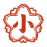 Welcome to Junior High School□小学校で習った表現を使ったり，単語を読んだり書き写したりすることができる。4-8211小学校で習った表現を使って，自分と相手のことについてやり取りすることができる。場面の表現L・SISIL・SI知	［知識］小学校で習った英語表現の意味・用法を理解している。（L・SI）   ［技能］小学校で習った英語表現の理解をもとに，あいさつや好きなもの，入りたい部活動などを伝え合ったり，先生の指示を聞き取ったりする技能を身につけている。（L・SI）思	初対面の相手と知り合うために，好きなもの，入りたい部活動などについて，小学校で習った英語表現を用いて，おたがいの考えや気持ちなどを伝え合っている。（SI）態	初対面の相手と知り合うために，好きなもの，入りたい部活動などを伝え合ったり，先生の指示を聞き取ってそれに合わせて動いたりしようとしている。（L・SI）●校内，教室★食べ物，部活動，趣味，特技▼挨拶をする▼指示する▼質問する，答える●学校での学習や活動▼命令する▼質問する44Unit 0Welcome to Junior High School□小学校で習った表現を使ったり，単語を読んだり書き写したりすることができる。4-8212アルファベットの知識をもとに，単語を読んだり書き写したりすることができる。英語の音と文字L・R・WL・R・W知	［知識］アルファベットの名前と音や，大文字・小文字について理解している。（L・R・W）   ［技能］アルファベットの音を聞いて文字がわかり，声に出して単語を読んだり，単語や短い文を書いたりする技能を身につけている。（L・R・W）態	アルファベットの音を聞いて文字を予測したり，声に出して単語を読んだり，単語や短い文を正しく書き写したりしようとしている。（L・R・W）●校内，教室★食べ物，部活動，趣味，特技▼挨拶をする▼指示する▼質問する，答える●学校での学習や活動▼命令する▼質問する44学び方コーナー①91英和辞書の見出し語配列について知り，基本的な使い方を理解する。辞書の使い方①知	［知識］英和辞書の見出し語配列について理解している。	［技能］英和辞書の見出し語配列についての知識をもとに，辞書で単語をひく技能を身につけている。態	英和辞書の見出し語配列について知り，基本的な使い方を理解しようとしている。44Unit 1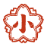 New School, New Friends□自分がふだんよくすることや，できることを伝えることができる。10-1762P1おたがいのことをよりよく知るために，名前や好きなものなどについて伝え合うことができる。I am ….I like ….L・R・SI・SP・WSI・SPL・R・SI・SP・W知	［知識］一人称のbe動詞と一般動詞を用いた文の形・意味・用法を理解している。（L・R・SI・SP・W）   ［技能］名前や好きなものなどについて，be動詞や一般動詞を用いてコミュニケーションを行う技能を身につけている。（L・R・SI・SP・W）思	おたがいのことをよりよく知るために，名前や好きなものなどについて，自分の考えや気持ちを，簡単な語句や文を用いて即興で伝え合ったり発表したりしている。（SI・SP）態	おたがいのことをよりよく知るために，名前や好きなものなどについて，自分の考えや気持ちも含めて，簡単な語句や文を用いて即興でコミュニケーションを行おうとしている。（L・R・SI・SP・W）●自己紹介●教室で★状態，年齢，好きなもの▼質問する，答える▼発表する■呼び名を伝える●学校での学習や活動●自己紹介▼質問する▼発表する▼繰り返す▼相づちを打つ▼褒める▼礼を言う44Unit 1New School, New Friends□自分がふだんよくすることや，できることを伝えることができる。10-1762P2おたがいのことをよりよく知るために，出身地や好きなスポーツなどについてたずねたり答えたりすることができる。Are you …? Do you …? L・R・SI・WSIL・R・SI・W知	［知識］be動詞と一般動詞の疑問文と答え方の形・意味・用法を理解している。（L・R・SI・W）   ［技能］出身地や好きなスポーツなどについて，be動詞や一般動詞を用いてたずねたり答えたりする技能を身につけている。（L・R・SI・W）思	おたがいのことをよりよく知るために，出身地や好きなスポーツなどについて，簡単な語句や文を用いて即興でたずねたり答えたりしている。（SI）態	おたがいのことをよりよく知るために，出身地や好きなスポーツなどについて，簡単な語句や文を用いて即興でたずねたり答えたりしようとしている。（L・R・SI・W）●教室★スポーツ，出身地 ▼質問する，答える▼繰り返す■情報をつけ加える●学校での学習や活動●自己紹介▼質問する▼発表する▼繰り返す▼相づちを打つ▼褒める▼礼を言う55Unit 1New School, New Friends□自分がふだんよくすることや，できることを伝えることができる。10-1762P3おたがいのことをよりよく知るために，できることやできないことについてたずねたり答えたりすることができる。canの文L・R・SI・WSIL・R・SI・W知	［知識］助動詞canを用いた文の形・意味・用法を理解している。（L・R・SI・W）   ［技能］できることやできないことについて，助動詞canなどを用いてコミュニケーションを行う技能を身につけている。（L・R・SI・W）思	おたがいのことをよりよく知るために，できることやできないことについて，簡単な語句や文を用いて即興でたずねたり答えたりしている。（SI）態	おたがいのことをよりよく知るために，できることやできないことについて，簡単な語句や文を用いて即興でコミュニケーションを行おうとしている。（L・R・SI・W）●校内★特技，スポーツ，建物，日本語▼質問する，答える▼相づちを打つ▼褒める，礼を言う●学校での学習や活動●自己紹介▼質問する▼発表する▼繰り返す▼相づちを打つ▼褒める▼礼を言う55Unit 2Our New Teacher□身近な人やものについて紹介したり，たずねたりすることができる。19-2562P1相手に紹介する場面で，身近な人やものについて話すことができる。This [That, He, She] is ….Is that [this] …?L・R・SI・SP・WSI・SPL・R・SI・SP・W知	［知識］This [That, He, She] is …. の文の形・意味・用法を理解している。（L・R・SI・SP・W）   ［技能］身近な人やものについて，This [That, He, She] is …. の文などを用いてコミュニケーションを行う技能を身につけている。（L・R・SI・SP・W）思	相手に紹介する場面で，身近な人やものについて，簡単な語句や文を用いて情報を即興で伝え合ったり話したりしている。（SI・SP）態	相手に紹介する場面で，身近な人やものについて，簡単な語句や文を用いて即興でコミュニケーションを行おうとしている。（L・R・SI・SP・W）●ALTとの初対面★出身国，町の様子▼紹介する▼質問する，答える●学校での学習や活動●自己紹介▼質問する▼相づちを打つ55Unit 2Our New Teacher□身近な人やものについて紹介したり，たずねたりすることができる。19-2562P2疑問に思うことを知るために，人［もの］がだれ［何］なのかについて，たずねたり答えたりすることができる。What …? Who …? L・R・SI・WSIL・R・SI・W知	［知識］疑問詞whatやwhoを用いた文の形・意味・用法を理解している。（L・R・SI・W）   ［技能］人［もの］がだれ［何］なのかについて，疑問詞whatや whoなどを用いてコミュニケーションを行う技能を身につけている。（L・R・SI・W）思	疑問に思うことを知るために，人［もの］がだれ［何］なのかについて，簡単な語句や文を用いて情報を即興でたずねたり答えたりしている。（SI）態	疑問に思うことを知るために，人［もの］がだれ［何］なのかについて，簡単な語句や文を用いて即興でコミュニケーションを行おうとしている。（L・R・SI・W）●校内★地図記号▼質問する，答える▼相づちを打つ●学校での学習や活動●自己紹介▼質問する▼相づちを打つ55Unit 2Our New Teacher□身近な人やものについて紹介したり，たずねたりすることができる。19-2562P3おたがいのことをよりよく知るために，通学手段や朝食などふだんの行動についてたずねたり答えたりすることができる。How do you …?What do you …?L・R・SI・WSIL・R・SI・W知	［知識］How [What] do you …? の文の形・意味・用法を理解している。（L・R・SI・W）   ［技能］通学手段や朝食などふだんの行動について，How [What] do you …? の文などを用いてコミュニケーションを行う技能を身につけている。（L・R・SI・W）思	おたがいのことをよりよく知るために，通学手段や朝食などふだんの行動について，簡単な語句や文を用いて情報を即興でたずねたり答えたりしている。（SI）態	おたがいのことをよりよく知るために，通学手段や朝食などふだんの行動について，簡単な語句や文を用いて即興でコミュニケーションを行おうとしている。（L・R・SI・W）●ALTの初授業★時間割，交通手段，朝食▼質問する，答える■同じ質問を返す●学校での学習や活動●自己紹介▼質問する▼相づちを打つ55Grammar for Communication 126-272be動詞と一般動詞を用いた文の形・意味・用法を復習し，理解を確かめる。◆be動詞と一般動詞知	［知識］be動詞と一般動詞を用いた文の形・意味・用法を理解している。	［技能］自分や相手，身近なものについて，be動詞や一般動詞を用いて，状態や習慣などを伝える技能を身につけている。55学び方コーナー②281つづりと発音の関係を理解し，知らない単語の読み方を推測することができる。単語のつづりと発音①態	つづりと発音の関係を理解し，知らない単語の読み方を推測しようとしている。55Unit 3Club Activities□いつ・どこなのかをたずねたり，数をたずねたりすることができる。29-3562P1疑問に思うことを知るために，場所や時についてたずねたり答えたりすることができる。Where …?When …?L・R・SI・WSIL・R・SI・W知	［知識］疑問詞whereやwhenを用いた文の形・意味・用法を理解している。（L・R・SI・W）   ［技能］場所や日時について，疑問詞whereやwhenなどを用いてコミュニケーションを行う技能を身につけている。（L・R・SI・W）思	疑問に思うことを知るために，場所や日時について，簡単な語句や文を用いて情報を即興でたずねたり答えたりしている。（SI）態	疑問に思うことを知るために，場所や日時について，簡単な語句や文を用いて即興でコミュニケーションを行おうとしている。（L・R・SI・W）●ビデオ撮影★校内施設，誕生日，部活動▼質問する，答える▼相づちを打つ●学校での学習や活動▼質問する▼相づちを打つ▼繰り返す66Unit 3Club Activities□いつ・どこなのかをたずねたり，数をたずねたりすることができる。29-3562P2自分のことをよりよく知ってもらうために，したいことや夢について伝え合うことができる。I want to ….L・R・SI・WSIL・R・SI・W知	［知識］I want to …. の文の形・意味・用法を理解している。（L・R・SI・W）   ［技能］したいことや夢について，I want to …. の文などを用いてコミュニケーションを行う技能を身につけている。（L・R・SI・W）思	自分のことをよりよく知ってもらうために，自分の希望や夢について，簡単な語句や文を用いて自分の考えや気持ちを即興で伝え合っている。（SI）態	自分のことをよりよく知ってもらうために，自分の希望や夢について，簡単な語句や文を用いて即興でコミュニケーションを行おうとしている。（L・R・SI・W）●ビデオ撮影★将来の夢，部活動▼質問する，答える■情報を聞き出す●学校での学習や活動▼質問する▼相づちを打つ▼繰り返す66Unit 3Club Activities□いつ・どこなのかをたずねたり，数をたずねたりすることができる。29-3562P3相手の持ち物などについて知るために，数をたずねたり答えたりすることができる。How many …?L・R・SI・WSIL・R・SI・W知	［知識］How many …? の文の形・意味・用法を理解している。（L・R・SI・W）   ［技能］相手の持ち物などについて，How many …? の文などを用いてコミュニケーションを行う技能を身につけている。（L・R・SI・W）思	相手の持ち物などについて知るために，簡単な語句や文を用いて，即興で数をたずねたり答えたりしている。（SI）態	相手の持ち物などについて知るために，簡単な語句や文を用いて，数について即興でコミュニケーションを行おうとしている。（L・R・SI・W）●ビデオ撮影★部活動，持ち物▼質問する，答える▼繰り返す●学校での学習や活動▼質問する▼相づちを打つ▼繰り返す66Grammar for Communication 2 361名詞の形・意味・用法を復習し，理解を確かめる。◆名詞知	［知識］名詞の形・意味・用法を理解している。	［技能］ものの数などに合わせて，名詞を正しい形で用いる技能を身につけている。66Unit 4Friends in New Zealand□相手に指示したり，時刻や好きなものをたずねたりすることができる。37-4362P1相手の状況に合わせて，指示や助言をすることができる。命令文（Come [Be, Don’t] ….）L・R・SI・WSIL・R・SI・W知	［知識］命令文の形・意味・用法を理解している。（L・R・SI・W）   ［技能］相手に対する指示や助言などについて，命令文などを用いてコミュニケーションを行う技能を身につけている。（L・R・SI・W）思	道案内などをするために，相手がいる場所や状況を考えて，簡単な語句や文を用いて，即興で指示や助言をしている。（SI）態	道案内などをするために，相手がいる場所や状況を考えて，簡単な語句や文を用いて，即興でコミュニケーションを行おうとしている。（L・R・SI・W）●道案内●インターネット電話★ニュージーランドの季節▼話し掛ける▼指示する，助言する▼質問する，答える●道案内●学校での学習や活動▼話し掛ける▼命令する▼質問する▼説明する▼描写する▼繰り返す66Unit 4Friends in New Zealand□相手に指示したり，時刻や好きなものをたずねたりすることができる。37-4362P2現在の時刻を確認したり，相手の毎日の習慣などについて時刻をたずねたり答えたりすることができる。What time …?L・R・SI・WSIL・R・SI・W知	［知識］What time …? の文の形・意味・用法を理解している。（L・R・SI・W）   ［技能］知りたい時刻について，What time …?の文などを用いてコミュニケーションを行う技能を身につけている。（L・R・SI・W）思	現在の時刻や相手が何かをする時刻を知るために，簡単な語句や文を用いて情報を即興でたずねたり答えたりしている。（SI）態	現在の時刻や相手が何かをする時刻を知るために，簡単な語句や文を用いて即興でコミュニケーションを行おうとしている。（L・R・SI・W）●インターネット電話★時差，モーニングティー▼質問する，答える▼説明する●道案内●学校での学習や活動▼話し掛ける▼命令する▼質問する▼説明する▼描写する▼繰り返す66Unit 4Friends in New Zealand□相手に指示したり，時刻や好きなものをたずねたりすることができる。37-4362P3おたがいのことをよりよく知るために，どんなものが好きかをたずねたり答えたりすることができる。What＋名詞 …?L・R・SI・WSIL・R・SI・W知	［知識］〈What＋名詞 …?〉の文の形・意味・用法を理解している。（L・R・SI・W）   ［技能］相手が好きなものについて，〈What＋名詞 …?〉の文などを用いてコミュニケーションを行う技能を身につけている。（L・R・SI・W）思	おたがいのことをよりよく知るために，相手や自分が好きなことについて，簡単な語句や文を用いて，情報を即興でたずねたり答えたりしている。（SI）態	おたがいのことをよりよく知るために，相手や自分が好きなことについて，簡単な語句や文を用いて即興でコミュニケーションを行おうとしている。（L・R・SI・W）●インターネット電話★ニュージーランドの動物，ネットボール▼質問する，答える▼描写する▼繰り返す●道案内●学校での学習や活動▼話し掛ける▼命令する▼質問する▼説明する▼描写する▼繰り返す67Grammar for Communication 344-452疑問詞を用いた文の形・意味・用法を復習し，理解を確かめる。◆疑問詞知	［知識］疑問詞を用いた文の形・意味・用法を理解している。	［技能］たずねたい内容に応じて，疑問詞を正しく使い分ける技能を身につけている。67Unit 5A Japanese Summer Festival□行った場所や，そこで楽しんだことなどについて話すことができる。47-5362P1ものの場所や人の位置を伝えるために，どこにあるか・どこにいるかを説明することができる。前置詞（… is by the bench. / the bench under the tree）L・R・SI・WSIL・R・SI・W知	［知識］前置詞の形・意味・用法を理解している。（L・R・SI・W）   ［技能］ものの場所や人の位置について，場所を表す前置詞などを用いてコミュニケーションを行う技能を身につけている。（L・R・SI・W）思	ものの場所や人の位置を伝えるために，どこにあるか・どこにいるかについて，簡単な語句や文を用いて即興で伝え合っている。（SI）態	ものの場所や人の位置を伝えるために，どこにあるか・どこにいるかについて，簡単な語句や文を用いて即興でコミュニケーションを行おうとしている。（L・R・SI・W）●夏祭り会場▼質問する，答える▼褒める，礼を言う●地域の行事▼質問する▼褒める▼礼を言う▼断る▼賛成する▼発表する77Unit 5A Japanese Summer Festival□行った場所や，そこで楽しんだことなどについて話すことができる。47-5362P2相手に自分のことを知ってもらうために，好きなことや楽しんでいること，得意なことを伝えることができる。like …ingbe good at …ingL・R・SI・WSIL・R・SI・W知	［知識］like [enjoy] …ing，be good at …ingを用いた文の形・意味・用法を理解している。（L・R・SI・W）   ［技能］自分が好きなことや楽しんでいること，得意なことについて，自分の気持ちや考えを，like [enjoy] …ing，be good at …ingなどを用いてコミュニケーションを行う技能を身につけている。（L・R・SI・W）思	相手に自分のことを知ってもらうために，好きなことや楽しんでいること，得意なことについて，自分の気持ちや考えを，簡単な語句や文を用いて即興で伝え合っている。（SI）態	相手に自分のことを知ってもらうために，好きなことや楽しんでいること，得意なことについて，自分の気持ちや考えを，簡単な語句や文を用いて即興でコミュニケーションを行おうとしている。（L・R・SI・W）●夏祭り会場▼褒める，礼を言う▼さそう，断る▼提案する，賛成する●地域の行事▼質問する▼褒める▼礼を言う▼断る▼賛成する▼発表する77Unit 5A Japanese Summer Festival□行った場所や，そこで楽しんだことなどについて話すことができる。47-5362P3聞き手に自分のことを知ってもらうために，自分が体験したことを伝えることができる。enjoyed, went, ate, saw, had, wasL・R・SP・WSPL・R・SP・W知	［知識］動詞の過去形を用いた文の形・意味・用法を理解している。（L・R・SP・W）   ［技能］自分が体験したことについて，動詞の過去形などを用いてコミュニケーションを行う技能を身につけている。（L・R・SP・W）思	聞き手に自分のことを知ってもらうために，自分が体験したことについて，話すことを整理し，簡単な語句や文を用いて話している。（SP）態	聞き手に自分のことを知ってもらうために，自分が体験したことについて，話すことを整理し，簡単な語句や文を用いてコミュニケーションを行おうとしている。（L・R・SP・W）●スピーチ★祭り▼発表する●地域の行事▼質問する▼褒める▼礼を言う▼断る▼賛成する▼発表する77Stage Activity 1“All about Me” Poster□自分の好きなことについて，つながりのある文章を書くことができる。54-552自分の好きなことについて，つながりのある文章を書くことができる。◆既習事項の総復習R・SI・WR・SI・WR・SI・W知	［知識］Unit 5までの学習事項を用いた文の形・意味・用法を理解している。（R・SI・W）  　［技能］自分が好きなことについて，読んだ内容を参考に情報を整理し，Unit 5までの学習事項を用いて，つながりのある文章を書く技能を身につけている。（R・SI・W）思	自分のことを知ってもらうために，自分が好きなことについて，情報を整理してつながりのある文章でポスターを書き，おたがいに読んで感想を伝え合っている。（R・SI・W）態	自分のことを知ってもらうために，自分が好きなことについて，情報を整理してつながりのある文章でポスターを書こうとし，おたがいに読んで感想を伝え合おうとしている。（R・SI・W） ●ポスター●自己紹介★好きなこと▼質問する，答える■マッピングする■読み手に問いかける●学校での学習や活動●自己紹介▼質問する99Small Talk! 1560■即興で対話を続ける99Unit 6A Speech about My Brother□自分と相手以外の人やものなどについて，たずねたり伝えたりすることができる。57-6361SOPre家族などが好きなことを聞き取ったり，いっしょにすることなどについて話したりすることができる。◆be動詞，一般動詞三人称単数現在形L・SPL・SP知	［知識］名前や得意なことを伝える表現や，自分と相手以外の人について話す文の意味を理解している。（L・SP）   ［技能］家族などについて名前や得意なことを話したり，家族などが好きなことを聞き取ったりする技能を身につけている。（L・SP）態	家族などについて聞き手に知ってもらうために，名前や得意なことについて話そうとしたり，相手の家族などについて知るために，その好きなことなどについて聞き取ったりしようとしている。（L・SP）●スピーチ★居住地，趣味▼紹介する▼質問する，答える▼質問する▼発表する▼説明する99Unit 6A Speech about My Brother□自分と相手以外の人やものなどについて，たずねたり伝えたりすることができる。57-6361S1家族や身近な人について聞き手に伝えたり，どのような人かを知るために話の概要を捉えたりすることができる。三人称単数現在形（肯定文）L・R・SP・WL・RL・R・SP・W知	［知識］三人称単数現在形の肯定文の形・意味・用法を理解している。（L・R・SP・W）   ［技能］家族や身近な人に関するスピーチについて，どのような人かの情報を，三人称単数現在形の肯定文などを用いて，理解したり伝えたりする技能を身につけている。（L・R・SP・W）思	家族や身近な人がどのような人かを知るために，その人についてのスピーチを聞いたり読んだりして，概要を捉えている。（L・R）態	家族や身近な人がどのような人かを知ったり伝えたりするために，その人について理解したり伝えたりしようとしている。（L・R・SP・W）●スピーチ★居住地，習慣▼発表する■写真を示す▼質問する▼発表する▼説明する99Unit 6A Speech about My Brother□自分と相手以外の人やものなどについて，たずねたり伝えたりすることができる。57-6361S2家族や身近な人がすることなどについて聞き手に伝えたり，どのようなことをしている人かを知るために話の概要を捉えたりすることができる。三人称単数現在形（否定文）L・R・SP・WL・RL・R・SP・W知	［知識］三人称単数現在形の否定文の形・意味・用法を理解している。（L・R・SP・W）   ［技能］家族や身近な人に関するスピーチについて，どのような人かの情報を，三人称単数現在形の肯定文や否定文などを用いて，理解したり伝えたりする技能を身につけている。（L・R・SP・W）思	家族や身近な人がどのようなことをしているかを知るために，その人についてのスピーチを聞いたり読んだりして，概要を捉えている。（L・R）態	家族や身近な人がどのようなことをしているかを知ったり伝えたりするために，その人がしていることを理解したり伝えたりしようとしている。（L・R・SP・W）●スピーチ★趣味▼発表する▼質問する▼発表する▼説明する99Unit 6A Speech about My Brother□自分と相手以外の人やものなどについて，たずねたり伝えたりすることができる。57-6361MA友達などについてのスピーチを聞き取ったり，友達の趣味などについてたずね合い，わかったことを整理して書いたりすることができる。◆三人称単数現在形（肯定文，否定文）L・SI・WWL・SI・W知	［知識］三人称単数現在形の平叙文の形・意味・用法を理解している。（L・SI・W）   ［技能］三人称単数現在形などを用いて，友達などについて話されるスピーチの内容を聞き取ったり，友達の趣味などについてたずね合い，わかったことを整理して書いたりする技能を身につけている。（L・SI・W）思	友達のことをほかの人に知ってもらえるように，友達の趣味などについてインタビューしてわかったことを整理し，まとまりのある文章を書いている。（W）態	友達の趣味などについて，話されるスピーチの内容を聞き取ったり，友達のことをほかの人に知ってもらえるように，インタビューしてわかったことを整理し，まとまりのある文章を書いたりしようとしている。（L・SI・W）●インタビュー★年齢，居住地，ペット，趣味▼質問する，答える■メモを取る▼質問する▼発表する▼説明する99Unit 6A Speech about My Brother□自分と相手以外の人やものなどについて，たずねたり伝えたりすることができる。57-6361S3友達の家族などがどのような人かを知るために，対話の概要を捉え，その情報に追加してたずねたり書いたりすることができる。三人称単数現在形（疑問文）L・R・SI・WL・R・SIL・R・SI・W知	［知識］三人称単数現在形の疑問文の形・意味・用法を理解している。（L・R・SI・W）   ［技能］三人称単数現在形などを用いて，家族などについての対話の内容を理解したり，友達などがすることについてたずねたり，書いたりする技能を身につけている。（L・R・SI・W）思	どのような人かを知るために，家族などについての対話の概要を捉え，わかったことをもとにさらに知りたいことを整理してたずねている。（L・R・SI）態	どのような人かを知るために，家族などについての対話の概要を捉え，わかったことをもとにさらに知りたいことを整理してたずねたり書いたりしようとしている。（L・R・SI・W）●スピーチ後の問答★フィリピンの食べ物▼質問する，答える▼説明する▼質問する▼発表する▼説明する99Unit 6A Speech about My Brother□自分と相手以外の人やものなどについて，たずねたり伝えたりすることができる。57-6361UA友達のことをほかの友達に知ってもらうために，まとまりのあるスピーチをしたり，やり取りしたことを整理して紹介文を書いたりすることができる。◆三人称単数現在形SI・SP・WSI・SP・W思	友達のことをほかの友達に知ってもらうために，まとまりのあるスピーチをしたり，そのスピーチについてやり取りしたことを整理して紹介文を書いたりしている。（SI・SP・W）態	友達のことをほかの友達に知ってもらうために，まとまりのあるスピーチをしたり，そのスピーチについてやり取りしたことを整理して紹介文を書いたりしようとしている。（SI・SP・W）●スピーチ★年齢，居住地，ペット，趣味▼発表する▼質問する，答える■メモだけを見て発表する▼質問する▼発表する▼説明する910Let’s Talk 1お願い□身近な人に許可を求めたり，依頼したりすることができる。641身近な人に許可を求めたり，依頼したりすることができる。Can I …?Can you …?◆be動詞，一般動詞SISISI知	［知識］身近な人に許可を求める表現や依頼する表現の意味や働きを理解している。（SI）	［技能］自分がしたいことや相手に頼みたいことについて，身近な人に許可を求める表現や依頼する表現を用いて伝えたり，答えたりする技能を身につけている。（SI）思	したいことや頼みたいことを伝えるために，その場の状況を考えながら，身近な人に許可を求めたり依頼したり，それに適切に応答したりしている。（SI）態	したいことや頼みたいことを伝えるために，その場の状況を考えながら，身近な人に許可を求めたり依頼したり，それに適切に応答したりしようとしている。（SI）●家▼許可を求める▼依頼する▼承諾する▼断る●家庭での生活▼依頼する▼承諾する▼断る910学び方コーナー③651英和辞書から英文に合った単語の意味を見つけるための使い方を理解する。辞書の使い方②知	［知識］英和辞書の構成要素について理解している。	［技能］英和辞書の構成要素についての知識をもとに，辞書で英文に合った単語の意味を見つける技能を身につけている。態	英和辞書から英文に合った単語の意味を見つけるための使い方を理解しようとしている。910Grammar for Communication 4661三人称単数現在形を用いた文の形・意味・用法を復習し，理解を確かめる。◆三人称単数現在形知	［知識］三人称単数現在形を用いた文の形・意味・用法を理解している。	［技能］家族や身近な人について，その人がしていることや好きなものを，三人称単数現在形を用いて表現する技能を身につけている。910Unit 7Foreign Artists in Japan□自分と相手以外の人について話したり，どちらなのか，だれのものかをたずねたりすることができる。67-7361SOPre自分と相手以外の人が何をする人かを聞き取ったり，質問したりすることができる。◆三人称の表現人称代名詞の目的格，Which …?L・SIL・SI知	［知識］自分と相手以外の人について伝える文や，その人についてたずねる文の意味を理解している。（L・SI）   ［技能］自分と相手以外の人が何をする人かを聞き取ったり，その人についてたずねたり答えたりする技能を身につけている。（L・SI）態	自分と相手以外の人のことを知るために，その人が何をする人かを聞き取ったり，その人についてたずねたり答えたりしようとしている。（L・SI）●スピーチ★外国人落語家▼紹介する▼質問する，答える●学校での学習や活動●地域の行事▼質問する▼発表する▼説明する▼招待する▼承諾する▼命令する▼礼を言う▼賛成する▼反対する910Unit 7Foreign Artists in Japan□自分と相手以外の人について話したり，どちらなのか，だれのものかをたずねたりすることができる。67-7361S1自分と相手以外の人を知るために，どのような人かをたずねたり答えたりすることができる。人称代名詞の目的格L・R・SP・WL・RL・R・SP・W知	［知識］人やものを表す代名詞の形・意味・用法を理解している。（L・R・SP・W）   ［技能］自分と相手以外の人について，その人がどのような人であるかを，代名詞などを用いて，理解したり伝えたりする技能を身につけている。（L・R・SP・W）思	自分と相手以外の外国人などがどのような人かを知るために，その人についてのスピーチを聞いたり読んだりして，概要を捉えている。（L・R）態	自分と相手以外の外国人などがどのような人か知ったり伝えたりするために，その人について理解したり伝えたりしようとしている。（L・R・SP・W）●スピーチ★日本文化に携わる外国人▼発表する▼質問する，答える●学校での学習や活動●地域の行事▼質問する▼発表する▼説明する▼招待する▼承諾する▼命令する▼礼を言う▼賛成する▼反対する1010Unit 7Foreign Artists in Japan□自分と相手以外の人について話したり，どちらなのか，だれのものかをたずねたりすることができる。67-7361S2文化や言葉，食べ物などについて知るために，どちらであるかをたずねたり答えたりすることができる。Which …(, A or B)?L・R・SI・WL・RL・R・SI・W知	［知識］疑問詞whichを用いた文の形・意味・用法を理解している。（L・R・SI・W）   ［技能］文化や言葉，食べ物などについて，それがどのようなものかを，疑問詞whichなどを用いて，理解したり伝えたりする技能を身につけている。（L・R・SI・W）思	文化や言葉，食べ物などについて知るために，その情報についてのやり取りを聞いたり読んだりして，概要を捉えている。（L・R）態	文化や言葉，食べ物などについて知ったり伝えたりするために，その情報を理解したり伝えたりしようとしている。（L・R・SI・W）★落語，外国人落語家（ダイアン吉日）▼質問する，答える▼説明する▼さそう，応じる●学校での学習や活動●地域の行事▼質問する▼発表する▼説明する▼招待する▼承諾する▼命令する▼礼を言う▼賛成する▼反対する1010Unit 7Foreign Artists in Japan□自分と相手以外の人について話したり，どちらなのか，だれのものかをたずねたりすることができる。67-7361MA人について聞き取ったり，たずねたり答えたりすることができる。◆人称代名詞の目的格，Which …?L・SI・WSIL・SI・W知	［知識］代名詞や疑問詞whichを用いた文の形・意味・用法を理解している。（L・SI・W）   ［技能］代名詞や疑問詞whichなどを用いて，人について話される内容を聞き取ったり，やり取りをしたり書いたりする技能を身につけている。（L・SI・W）思	人について知るために，その情報について，簡単な語句や文を用いて，たずねたり答えたりしている。（SI）態	人について知るために，その情報について聞き取ったり，簡単な語句や文を用いて，たずねたり答えたり書いたりしようとしている。（L・SI・W）★音楽番組，食べ物，飲み物▼質問する，答える●学校での学習や活動●地域の行事▼質問する▼発表する▼説明する▼招待する▼承諾する▼命令する▼礼を言う▼賛成する▼反対する1010Unit 7Foreign Artists in Japan□自分と相手以外の人について話したり，どちらなのか，だれのものかをたずねたりすることができる。67-7361S3持ち主がだれであるかを知るために，だれのものかをたずねたり答えたりすることができる。Whose …?mine, yoursL・R・SI・WL・RL・R・SI・W知	［知識］疑問詞whoseを用いた文の形・意味・用法を理解している。（L・R・SI・W）   ［技能］あるものがだれのものであるかについて，疑問詞whoseなどを用いて，理解したり伝えたりする技能を身につけている。（L・R・SI・W）思	持ち主がだれであるかを知るために，だれのものかについての対話の情報を聞き取ったり，読み取ったりしている。（L・R）態	持ち主がだれであるかを知るために，だれのものかについての対話の情報を理解したり，簡単な語句や文を用いて伝えたりしようとしている。（L・R・SI・W）●落語公演の開場前★チケットの持ち主，落語▼質問する，答える▼注意する▼礼を言う●学校での学習や活動●地域の行事▼質問する▼発表する▼説明する▼招待する▼承諾する▼命令する▼礼を言う▼賛成する▼反対する1010Unit 7Foreign Artists in Japan□自分と相手以外の人について話したり，どちらなのか，だれのものかをたずねたりすることができる。67-7361UA教科書のキャラクターについてよりよく知るために，情報を整理して伝え合うことができる。◆Whose …?，人称代名詞の目的格SI・WSI・W思	教科書のキャラクターについてよりよく知るために，その情報を整理して，簡単な語句や文を用いて，やり取りをしたり書いたりしている。（SI・W）態	教科書のキャラクターについてよりよく知るために，その情報を整理して，簡単な語句や文を用いて，やり取りをしたり書いたりしようとしている。（SI・W） ●クイズ★教科書のキャラクター▼質問する，答える▼賛成する，反対する●学校での学習や活動●地域の行事▼質問する▼発表する▼説明する▼招待する▼承諾する▼命令する▼礼を言う▼賛成する▼反対する1010Let’s Talk 2体調□相手の体調についてたずねたり，自分の体の不調について説明したりすることができる。741相手の体調についてたずねたり，自分の体の不調について説明したりすることができる。What’s wrong? ― I have ….◆命令文SISISI知	［知識］体調をたずねたり，体の不調を説明したりする表現の意味や働きを理解している。（SI）	［技能］相手や自分の体調について，たずねたり説明したりする表現を用いて，伝え合ったり，指示をしたりする技能を身につけている。（SI）思	体調不良という場面に対応するために，自分の体調を伝えたり，相手に声をかけたり，適切に応答して指示をしたりしている。（SI）態	体調不良という場面に対応するために，自分の体調を伝えたり，相手に声をかけたり，適切に応答して指示をしたりしようとしている。（SI）●教室★体の不調▼質問する，答える▼説明する▼指示する▼礼を言う▼質問する▼説明する▼礼を言う1010Let’s Listen 1留学生のプロフィール□人に関する紹介を聞いて，基本情報やその人がどのような人かを理解することができる。751人に関する紹介を聞いて，基本情報やその人がどのような人かを理解することができる。◆三人称単数現在形，want to，人称代名詞の目的格L・WL・WL・W知	［知識］人を紹介する表現の意味や働きを理解している。（L・W）	［技能］人を紹介する表現の意味や働きの理解をもとに，留学生についての紹介を聞いて，具体的な情報を聞き取る技能を身につけている。（L・W）思	留学生がどのような人かを理解するために，その人の基本情報や好きなスポーツなどについて，必要な情報を聞き取ったり，アドバイスを書いたりしている。（L・W）態	留学生がどのような人かを理解するために，その人の基本情報や好きなスポーツなどについて，必要な情報を聞き取ったり，アドバイスを書いたりしようとしている。（L・W）●ALTの授業●手紙★留学生の出身国，趣味▼紹介する▼質問する▼すすめる●学校での学習や活動●手紙や電子メールのやり取り▼質問する1010Grammar for Communication 5761代名詞の形・意味・用法を復習し，理解を確かめる。◆人称代名詞知	［知識］代名詞の形・意味・用法を理解している。	［技能］人やものについて話題を展開する際に，適切な代名詞を使い分ける技能を身につけている。1011Unit 8A Surprise Party□今していることについて説明したり，たずねたりすることができる。77-8361SOPre誕生日にほしいものを伝えたり，電話での会話から相手がしていることを聞き取ったりすることができる。◆When …?, Which …?現在進行形L・SIL・SI知	［知識］誕生日にほしいものをたずねる表現や，今していることを伝える文の意味を理解している。（L・SI）   ［技能］誕生日にほしいものをたずねたり答えたり，相手が今していることを聞き取ったりする技能を身につけている。（L・SI）態	相手が誕生日にほしいものや相手が今していることを知るために，情報をたずねたり答えたり，聞き取ったりしようとしている。（L・SI）●電話★誕生日▼質問する，答える●電話での対応●家庭での生活▼質問する▼招待する▼承諾する▼約束する▼描写する▼礼を言う1011Unit 8A Surprise Party□今していることについて説明したり，たずねたりすることができる。77-8361S1今していることを伝えるために，現在の動作について説明することができる。現在進行形（肯定文）L・R・SP・WL・RL・R・SP・W知	［知識］現在進行形を用いた文の形・意味・用法を理解している。（L・R・SP・W）   ［技能］今していることについて，現在進行形などを用いて，人の動作を理解したり伝えたりする技能を身につけている。（L・R・SP・W）思	だれかが今していることを知るために，現在の動作について，聞いたり読んだりして情報を捉えている。（L・R）態	自分やだれかが今していることを伝え合うために，現在の動作について，簡単な語句や文を用いて，理解したり伝えたりしようとしている。（L・R・SP・W）●電話で▼さそう，応じる▼約束する●電話での対応●家庭での生活▼質問する▼招待する▼承諾する▼約束する▼描写する▼礼を言う1011Unit 8A Surprise Party□今していることについて説明したり，たずねたりすることができる。77-8361S2相手が何をしているかを知るために，現在の動作についてたずねたり答えたりすることができる。現在進行形（疑問文）L・R・SI・WL・RL・R・SI・W知	［知識］現在進行形の疑問文の形・意味・用法を理解している。（L・R・SI・W）   ［技能］今していることについて，現在進行形の疑問文などを用いて，たずねたり答えたりする技能を身につけている。（L・R・SI・W）思	だれかが今していることを知るために，現在の動作について，聞いたり読んだりして情報を捉えている。（L・R）態	今していることを伝え合うために，現在の動作について，簡単な語句や文を用いて，理解したり伝えたりしようとしている。（L・R・SI・W）●家●動画撮影▼描写する▼質問する，答える▼祝う●電話での対応●家庭での生活▼質問する▼招待する▼承諾する▼約束する▼描写する▼礼を言う1011Unit 8A Surprise Party□今していることについて説明したり，たずねたりすることができる。77-8361MA現在の状況を知るために，今していることを伝え合うことができる。◆現在進行形L・SI・WSIL・SI・W知	［知識］現在進行形を用いた文の形・意味・用法を理解している。（L・SI・W）   ［技能］今していることについて，現在進行形などを用いて，たずねたり答えたり，その状況を書いたりする技能を身につけている。（L・SI・W）思	現在の状況を知るために，人が今していることについて，簡単な語句や文を用いてたずねたり答えたりしている。（SI）態	現在の状況を伝え合うために，人が今していることについて，簡単な語句や文を用いてたずねたり答えたり，その状況を書いたりしようとしている。（L・SI・W）●電話▼描写する▼質問する，答える●電話での対応●家庭での生活▼質問する▼招待する▼承諾する▼約束する▼描写する▼礼を言う1111Unit 8A Surprise Party□今していることについて説明したり，たずねたりすることができる。77-8361S3自分の気持ちを伝えるために，感動や驚きを表現することができる。感嘆文（How …!，What …!）L・R・SP・WL・RL・R・SP・W知	［知識］感嘆文の形・意味・用法を理解している。（L・R・SP・W）   ［技能］自分や相手の気持ちについて，感嘆文などを用いて，感動や驚きを理解したり伝えたりする技能を身につけている。（L・R・SP・W）思	人がどのような気持ちであるかを知るために，感動や驚きの気持ちを聞き取ったり，読み取ったりしている。（L・R）態	人がどのような気持ちであるかを知るために，感動や驚きの気持ちを理解したり，自分の気持ちを伝えたりしようとしている。（L・R・SP・W）●家▼祝う▼礼を言う●電話での対応●家庭での生活▼質問する▼招待する▼承諾する▼約束する▼描写する▼礼を言う1111Unit 8A Surprise Party□今していることについて説明したり，たずねたりすることができる。77-8361UA現在の状況を伝えるために，今していることについて説明したり，たずねたりすることができる。◆現在進行形SI・SPSI・SP思	現在の状況を伝えるために，人が今していることについて，簡単な語句や文を用いてたずねたり答えたりしている。（SI・SP）態	現在の状況を伝えるために，人が今していることについて，簡単な語句や文を用いてたずねたり答えたりしようとしている。（SI・SP）●レポート★学校生活▼描写する●電話での対応●家庭での生活▼質問する▼招待する▼承諾する▼約束する▼描写する▼礼を言う1111Let’s Write 1お祝い□目的に合わせたカードを書くことができる。841目的に合わせたカードを書くことができる。R・WWR・W知	［知識］グリーティングカードの基本的な構成や表現を理解している。（R・W）	［技能］お祝いのカードを読んで理解し，カードの構成や表現の理解をもとに，お礼のカードを書く技能を身につけている。（R・W）思	グリーティングカードを読んで必要な情報を捉え，カードを送る目的や相手のことを考えてお礼のカードを書いている。（W）態	グリーティングカードを読んで必要な情報を捉え，カードを送る目的や相手のことを考えてお礼のカードを書こうとしている。（R・W）●グリーティングカード▼祝う▼礼を言う▼礼を言う1111学び方コーナー④851英語の子音の文字と音との関係を知り，英語らしい発音をすることができる。単語のつづりと発音②態	日本語の子音との違いに注意しながら，英語の子音の文字と音との関係を知り，英語らしい発音をしようとしている。1111Grammar for Communication 6861現在進行形を用いた文の形・意味・用法を復習し，理解を確かめる。◆現在進行形知	［知識］現在進行形を用いた文の形・意味・用法を理解している。	［技能］現在の動作や状況について，現在進行形を用いて今していることを伝える技能を身につけている。1111Unit 9Think Globally, Act Locally□したいことや，する必要のあることなどについて説明したり，たずねたりすることができる。87-9361SOPreしたいことやしようとしていることを説明することができる。◆現在進行形，I want to ….want [try, needなど] toL・SIL・SI知	［知識］世界の子供たちが今していることや，自分たちがしたいことについて伝える文の意味を理解している。（L・SI）   ［技能］世界の子供たちなどが今していることや，自分たちがしたいことをたずね合ったり聞き取ったりする技能を身につけている。（L・SI）態	世界の子供たちの実情を知り，将来の夢や希望を伝えるために，今していることやしたいことをたずね合ったり聞き取ったりしようとしている。（L・SI）★将来の夢▼質問する，答える▼描写する●学校での学習や活動●地域の行事▼質問する▼描写する▼発表する▼反対する▼報告する1111Unit 9Think Globally, Act Locally□したいことや，する必要のあることなどについて説明したり，たずねたりすることができる。87-9361S1将来の夢や希望を伝えるために，したいことやしようとしていることを伝えることができる。want [try, needなど] toL・R・SP・WL・RL・R・SP・W知	［知識］不定詞（名詞的用法）を用いた文の形・意味・用法を理解している。（L・R・SP・W）	［技能］将来の夢や希望について，したいことやしようとしていることを，不定詞（名詞的用法）などを用いて，理解したり伝えたりする技能を身につけている。（L・R・SP・W）思	将来の夢や希望を伝えるために，したいことやしようとしていることについて，聞いたり読んだりして情報を捉えている。（L・R）態	将来の夢や希望を伝えるために，したいことやしようとしていることについて，簡単な語句や文を用いて，理解したり伝えたりしようとしている。（L・R・SP・W）●スピーチ★海外で働く医師，将来の夢▼発表する▼紹介する●学校での学習や活動●地域の行事▼質問する▼描写する▼発表する▼反対する▼報告する1111Unit 9Think Globally, Act Locally□したいことや，する必要のあることなどについて説明したり，たずねたりすることができる。87-9361S2相手の希望を知るために，したいことやする必要のあることをたずねたり答えたりすることができる。What do you want to …?L・R・SI・WL・RL・R・SI・W知	［知識］不定詞（名詞的用法）を用いた疑問文の形・意味・用法を理解している。（L・R・SI・W）	［技能］相手の希望について，したいことやする必要のあることを，不定詞（名詞的用法）などを用いて，たずねたり答えたりする技能を身につけている。（L・R・SI・W）思	相手の希望を知るために，したいことやする必要のあることについて，聞いたり読んだりして概要を捉えている。（L・R）態	相手の希望を知るために，したいことやする必要のあることをたずねたり答えたりしようとしている。（L・R・SI・W）●国際協力・交流イベント▼提案する▼反対する●学校での学習や活動●地域の行事▼質問する▼描写する▼発表する▼反対する▼報告する1111Unit 9Think Globally, Act Locally□したいことや，する必要のあることなどについて説明したり，たずねたりすることができる。87-9361MA行きたい国とそこでしたいことを伝え合うために，おたがいの考えをたずねたり答えたりすることができる。◆want toL・SI・WSIL・SI・W知	［知識］不定詞（名詞的用法）を用いた文の形・意味・用法を理解している。（L・SI・W）	［技能］行きたい国とそこでしたいことについて，おたがいの考えを，不定詞（名詞的用法）などを用いてたずねたり答えたりする技能を身につけている。（L・SI・W）思	行きたい国とそこでしたいことを伝え合うために，おたがいの考えについて，簡単な語句や文を用いて，たずねたり答えたりしている。（SI）態	行きたい国とそこでしたいことを伝え合うために，おたがいの考えについて，簡単な語句や文を用いて，たずねたり答えたりしようとしている。（L・SI・W）★行きたい場所，したいこと▼質問する，答える●学校での学習や活動●地域の行事▼質問する▼描写する▼発表する▼反対する▼報告する1111Unit 9Think Globally, Act Locally□したいことや，する必要のあることなどについて説明したり，たずねたりすることができる。87-9361S3人やものの様子を説明するために，視覚的な判断を伝えることができる。look＋形容詞L・R・SP・WL・RL・R・SP・W知	［知識］〈look＋形容詞〉を用いた文の形・意味・用法を理解している。（L・R・SP・W）	［技能］人やものの様子について，話し手の視覚的な判断を，〈look＋形容詞〉の文などを用いて，理解したり伝えたりする技能を身につけている。（L・R・SP・W）思	人やものの様子を知るために，話し手や書き手の視覚的な判断について，聞いたり読んだりして概要を捉えている。（L・R）態	人やものの様子を説明するために，話し手の視覚的な判断を伝えようとしている。（L・R・SP・W）●スピーチ★海外の子供たちの生活▼描写する▼報告する●学校での学習や活動●地域の行事▼質問する▼描写する▼発表する▼反対する▼報告する1111Unit 9Think Globally, Act Locally□したいことや，する必要のあることなどについて説明したり，たずねたりすることができる。87-9361UA世界や地域の問題を伝えるために，したいことやする必要があることについて，自分の思いを伝えることができる。◆want toSI・WSI・W思	世界や地域の問題を伝えるために，したいことやする必要があることについて，自分の思いを伝え合ったり書いたりしている。（SI・W）態	世界や地域の問題を伝えるために，したいことやする必要があることについて，自分の思いを伝え合ったり書いたりしようとしている。（SI・W）●ポスター★世界や地域の問題▼質問する，答える▼訴える●学校での学習や活動●地域の行事▼質問する▼描写する▼発表する▼反対する▼報告する1111Let’s Talk 3道案内□徒歩での道順をたずねたり，教えたりすることができる。941徒歩での道順をたずねたり，教えたりすることができる。I’m looking for ….― Go along this street. Turn left at ….◆現在進行形，命令文SISISI知	［知識］徒歩での道順をたずねたり，教えたりする表現の意味や働きを理解している。（SI）	［技能］地図を見て状況を整理し，徒歩での道案内の表現を用いて，道をたずねたり教えたりする技能を身につけている。（SI）思	相手が目的地へたどり着けるように，地図を見て状況を整理し，適切に道案内のやり取りをしている。（SI）態	相手が目的地へたどり着けるように，地図を見て状況を整理し，適切に道案内のやり取りをしようとしている。（SI）●道案内★徒歩での道順▼話し掛ける▼質問する，答える▼聞き直す■言葉をつなぐ●道案内▼話し掛ける▼質問する▼聞き直す1211Let’s Listen 2欠席した友達への電話連絡□友達にあとで伝えるべき情報を聞き取ることができる。951友達にあとで伝えるべき情報を聞き取ることができる。◆助動詞can，need toLLL知	［知識］伝えるべき情報を聞き取る方法を理解している。（L）	［技能］伝えるべき情報を聞き取る方法の理解をもとに，持ち物などについての話を聞いて，内容を聞き取る技能を身につけている。（L）思	友達に情報を伝えるために，持ち物などについての話を聞いて，必要な情報を捉えたりメモを取ったりしている。（L）態	友達に情報を伝えるために，持ち物などについての話を聞いて，必要な情報を捉えたりメモを取ったりしようとしている。（L）●電話★遠足の持ち物▼質問する，答える■必要な情報をメモする●電話での対応▼質問する1211Stage Activity 2My Hero□好きな有名人やあこがれの人についてたずねたり，説明したりすることができる。96-972好きな有名人やあこがれの人についてたずねたり，説明したりすることができる。◆既習事項の総復習L・R・SI・WL・R・SI・WL・R・SI・W知	［知識］Unit 9までの学習事項を用いた文の形・意味・用法を理解している。（L・R・SI・W）  　［技能］好きな有名人について，Unit 9までの学習事項を用いて，どんな人かを理解したり，有名人についてたずねたり説明したりする技能を身につけている。（L・R・SI・W）思	好きな有名人がどのような人かを伝えるために，その人についての質問をして答えたり，紹介する文章を書いたりしている。（L・R・SI・W）態	好きな有名人がどのような人かを伝えるために，その人についての質問をして答えたり，紹介する文章を書いたりしようとしている。（L・R・SI・W）★好きな有名人▼質問する，答える▼相づちを打つ▼聞き返す■多くの情報を聞き出す▼質問する▼相づちを打つ▼聞き返す1211Let’s Read 1Let’s Climb Mt. Fuji□図や表などの情報を参考に，書き手の考えを読み取ることができる。98-992図や表などの情報を参考に，書き手の考えを読み取ることができる。◆既習事項の総復習RRR知	［知識］図や表などの情報をもとにした文章の読み方を理解している。（R）	［技能］図や表などの情報をもとにして，まとまりのある文章の内容を読み取る技能を身につけている。（R）思	書き手の考えを理解して適切な助言などができるように，図や表などの情報をもとに，まとまりのある文章の概要を読み取っている。（R）態	書き手の考えを理解して適切な助言などができるように，図や表などの情報をもとに，まとまりのある文章の概要を読み取ろうとしている。（R）●メッセージのやり取り★富士登山の計画▼歓迎する■非連続型テキストから情報を読み取る●手紙や電子メールのやり取り▼歓迎する11Small Talk! 21000■即興で対話を続ける11Unit 10Winter Vacation□過去の出来事について説明したり，たずねたりすることができる。101-10761SOPre過去にしたことを伝え合うことができる。◆What do you …?一般動詞の過去形L・SIL・SI知	［知識］毎年していることや，過去の出来事について伝える文の意味を理解している。（L・SI）   ［技能］毎年していることや，過去の出来事について，たずね合ったり聞き取ったりする技能を身につけている。（L・SI）態	相手の冬休みについて知るために，毎年していることや過去の出来事をたずね合ったり聞き取ったりしようとしている。（L・SI）★冬休みにする［した］こと▼質問する，答える▼報告する▼質問する▼報告する▼相づちを打つ11Unit 10Winter Vacation□過去の出来事について説明したり，たずねたりすることができる。101-10761S1過去の出来事を伝えるために，自分がしたことなどを説明することができる。規則動詞の過去形（肯定文）L・R・SP・WL・RL・R・SP・W知	［知識］規則動詞の過去形を用いた文の形・意味・用法を理解している。（L・R・SP・W）	［技能］過去にしたことについて，旅行に行ったときのことなどを，規則動詞の過去形などを用いて，理解したり伝えたりする技能を身につけている。（L・R・SP・W）思	旅行の思い出などを知るために，過去にしたことについて，聞いたり読んだりして概要を捉えている。（L・R）態	旅行の思い出などを伝えるために，過去にしたことについて，簡単な語句や文を用いて説明しようとしている。（L・R・SP・W）★冬休みのロンドン旅行▼報告する▼質問する▼報告する▼相づちを打つ11Unit 10Winter Vacation□過去の出来事について説明したり，たずねたりすることができる。101-10761S2過去の出来事を伝えるために，自分がしたことなどを説明することができる。不規則動詞の過去形（肯定文）L・R・SP・WL・RL・R・SP・W知	［知識］不規則動詞の過去形を用いた文の形・意味・用法を理解している。（L・R・SP・W）	［技能］過去にしたことについて，見たり食べたりしたことなどを，不規則動詞の過去形などを用いて，理解したり伝えたりする技能を身につけている。（L・R・SP・W）思	旅行の思い出などを知るために，過去にしたことについて，聞いたり読んだりして概要を捉えている。（L・R）態	旅行の思い出などを伝えるために，過去にしたことについて，簡単な語句や文を用いて説明しようとしている。（L・R・SP・W）★冬休みのロンドン旅行▼報告する▼質問する▼報告する▼相づちを打つ11Unit 10Winter Vacation□過去の出来事について説明したり，たずねたりすることができる。101-10761MA最近の出来事を伝えるために，自分がしたことなどを，たずねたり説明したりすることができる。◆一般動詞の過去形（肯定文）L・SI・WWL・SI・W知	［知識］過去形を用いた文の形・意味・用法を理解している。（L・SI・W）	［技能］最近の出来事について，自分がしたことを，過去形などを用いて伝え合う技能を身につけている。（L・SI・W）思	最近の出来事を伝えるために，自分がしたことについて，簡単な語句や文を用いて書いている。（W）態	最近の出来事を伝えるために，相手や自分がしたことについて，簡単な語句や文を用いて伝え合おうとしている。（L・SI・W）★最近したこと▼質問する▼報告する▼相づちを打つ11Unit 10Winter Vacation□過去の出来事について説明したり，たずねたりすることができる。101-10761S3冬休みの思い出などを伝え合うために，過去の出来事をたずねたり答えたりすることができる。一般動詞の過去形の疑問文，否定文L・R・SI・WL・RL・R・SI・W知	［知識］過去形の疑問文の形・意味・用法を理解している。（L・R・SI・W）	［技能］過去にしたことについて，冬休みの思い出などを，過去形の疑問文などを用いてたずねたり答えたりする技能を身につけている。（L・R・SI・W）思	相手の冬休みの思い出などを知るために，過去の出来事について，聞いたり読んだりして概要を捉えている。（L・R）態	冬休みの思い出などを伝え合うために，過去の出来事を，簡単な語句や文を用いて，たずねたり答えたりしようとしている。（L・R・SI・W）★正月の過ごし方▼質問する，答える▼相づちを打つ▼質問する▼報告する▼相づちを打つ11Unit 10Winter Vacation□過去の出来事について説明したり，たずねたりすることができる。101-10761UA冬休みの思い出を伝え合うために，過去の出来事をたずねたり答えたりすることができる。◆一般動詞の過去形SI・WSI・W思	冬休みの思い出を伝え合うために，過去の出来事を，簡単な語句や文を用いてたずねたり答えたり書いたりしている。（SI・W）態	冬休みの思い出を伝え合うために，過去の出来事を，簡単な語句や文を用いてたずねたり答えたり書いたりしようとしている。（SI・W）★冬休みの思い出▼質問する，答える▼質問する▼報告する▼相づちを打つ11Let’s Write 2旅先からの便り□旅先からの絵はがきを書くことができる。1081旅先からの絵はがきを書くことができる。◆一般動詞の過去形R・WR・WR・W知	［知識］絵はがきの基本的な構成や表現を理解している。（R・W）	［技能］絵はがきを読んで理解したり，絵はがきの構成や表現の理解をもとに，旅先からの絵はがきを書いたりする技能を身につけている。（R・W）思	絵はがきを読んで概要を捉えたり，カードを送る目的や相手のことを考えて旅先からの絵はがきを書いたりしている。（R・W）態	絵はがきを読んで概要を捉えたり，カードを送る目的や相手のことを考えて旅先からの絵はがきを書いたりしようとしている。（R・W）●絵はがき★旅先の近況▼報告する■構成に沿ってメモして書く●手紙や電子メールのやり取り▼報告する11Unit 11This Year’s Memories□過去の状態や気持ち，過去のある時点にしていたことについて説明することができる。109-11561SOPre過去の状態や気持ちなどを伝え合うことができる。◆一般動詞の過去形be動詞の過去形，There is [are] ….，過去進行形L・SIL・SI知	［知識］一年の思い出を伝える文の意味を理解している。（L・SI）   ［技能］一年の思い出について，したことを伝え合ったり，そのときの状態や気持ちを聞き取ったりする技能を身につけている。（L・SI）態	一年の思い出を伝え合うために，したことやその時の状態や気持ちについて，簡単な語句や文を用いて伝え合ったり，聞き取ったりしようとしている。（L・SI）★一年の思い出，行事▼質問する，答える●学校での学習や活動▼質問する▼報告する▼描写する11Unit 11This Year’s Memories□過去の状態や気持ち，過去のある時点にしていたことについて説明することができる。109-11561S1一年の思い出を伝え合うために，過去の状態や気持ちをたずねたり答えたりすることができる。be動詞の過去形L・R・SI・WL・RL・R・SI・W知	［知識］be動詞の過去形を用いた文の形・意味・用法を理解している。（L・R・SI・W）	［技能］一年の思い出について，過去の状態や気持ちを，be動詞の過去形などを用いてたずねたり答えたりする技能を身につけている。（L・R・SI・W）思	相手の一年の思い出などを知るために，過去の状態や気持ちについて，聞いたり読んだりして概要を捉えている。（L・R）態	一年の思い出を伝え合うために，過去の状態や気持ちを，簡単な語句や文を用いて伝え合おうとしている。（L・R・SI・W）★サッカー部の試合の思い出▼報告する▼質問する，答える●学校での学習や活動▼質問する▼報告する▼描写する22Unit 11This Year’s Memories□過去の状態や気持ち，過去のある時点にしていたことについて説明することができる。109-11561S2新しい話題を始めるために，「…がある」とたずねたり答えたりすることができる。There is [are] ….L・R・SI・WL・RL・R・SI・W知	［知識］There is [are] …. の文の形・意味・用法を理解している。（L・R・SI・W）	［技能］ある場所に何かがあるという話題について，There is [are] …. の文などを用いて，たずねたり答えたりする技能を身につけている。（L・R・SI・W）思	新しい話題を始めるために，「…がある」という文を聞いたり読んだりして，情報を捉えている。（L・R）態	新しい話題を始めるために，「…がある」という文を用いて，たずねたり答えたりしようとしている。（L・R・SI・W）★キャンプの思い出▼質問する，答える▼描写する●学校での学習や活動▼質問する▼報告する▼描写する22Unit 11This Year’s Memories□過去の状態や気持ち，過去のある時点にしていたことについて説明することができる。109-11561MA自分の町を紹介するために，町にある施設を説明することができる。◆be動詞の過去形，There is [are] ….L・SI・WWL・SI・W知	［知識］There is [are] .... の文の形・意味・用法を理解している。（L・SI・W）	［技能］自分の町にある施設について，There is [are] .... の文などを用いてたずね合い，説明する技能を身につけている。（L・SI・W）思	自分の町を紹介するために，町の施設について，簡単な語句や文を用いて書いて説明している。（W）態	自分の町を紹介するために，町の施設について，簡単な語句や文を用いて説明しようとしている。（L・SI・W）★週末にしたこと，町の施設▼質問する，答える▼紹介する●学校での学習や活動▼質問する▼報告する▼描写する22Unit 11This Year’s Memories□過去の状態や気持ち，過去のある時点にしていたことについて説明することができる。109-11561S3過去の動作を伝えるために，過去のある時点にしていたことについて，説明することができる。過去進行形L・R・SP・WL・RL・R・SP・W知	［知識］過去進行形を用いた文の形・意味・用法を理解している。（L・R・SP・W）	［技能］過去のある時点にしていたことについて，過去進行形などを用いて，理解したり伝えたりする技能を身につけている。（L・R・SP・W）思	過去のある時点にしていたことについて書かれた文章を聞いたり読んだりして，情報を捉えている。（L・R）態	過去の動作を伝えるために，過去のある時点にしていたことについて，簡単な語句や文を用いて説明しようとしている。（L・R・SP・W）★一年の思い出▼質問する，答える●学校での学習や活動▼質問する▼報告する▼描写する22Unit 11This Year’s Memories□過去の状態や気持ち，過去のある時点にしていたことについて説明することができる。109-11561UA思い出を残すために，英語で日記を書くことができる。◆be動詞の過去形，過去進行形SI・R・WSI・R・W思	思い出を残すために，体験したことや感じたことを，簡単な語句や文を用いて伝え合ったり書いたりしている。（SI・R・W）態	思い出を残すために，体験したことや感じたことを，簡単な語句や文を用いて伝え合ったり書いたりしようとしている。（SI・R・W）●日記★最近の出来事▼描写する▼感想を述べる●学校での学習や活動▼質問する▼報告する▼描写する22Let’s Talk 4レストラン□レストランなどで，注文をしたり質問に答えたりすることができる。1161レストランなどで，注文をしたり質問に答えたりすることができる。What would you like? ― I’d like ….Would you like …?― Yes, please. [No, thank you.]◆be動詞の過去形SISISI知	［知識］レストランなどで注文をしたり質問に答えたりする表現の意味や働きを理解している。（SI）	［技能］レストランでの食事の注文の際に，注文をしたり質問に答えたりする表現を用いて，状況に合わせて食事の場面の対話をする技能を身につけている。（SI）思	レストランで食事をすることができるように，自分が注文したいものを伝えたり，質問に的確に答えたりしている。（SI）態	レストランで食事をすることができるように，自分が注文したいものを伝えたり，質問に的確に答えたりしようとしている。（SI）●レストランで★料理，飲み物▼注文する▼すすめる，申し出る▼断る▼礼を言う▼感想を述べる●食事▼申し出る▼断る▼礼を言う22Let’s Listen 3ラジオDJのトーク□休暇の思い出など日常的な話を聞いて，主な内容を聞き取ることができる。1171休暇の思い出など日常的な話を聞いて，主な内容を聞き取ることができる。◆動詞の過去形，There is [are] ….L・SIL・SIL・SI知 ［知識］思い出などについて話される表現の意味や働きを理解している。（L・SI）	［技能］思い出などについて話される表現の意味や働きの理解をもとに，過去に行った場所や体験したことなどについて，内容を聞き取る技能を身につけている。（L・SI）思 ラジオ番組でのDJの休暇中の体験やリスナーとのやり取りを聞いて，話の概要を聞き取ったり答えたりしている。（L・SI）態 ラジオ番組でのDJの休暇中の体験やリスナーとのやり取りを聞いて，話の概要を聞き取ったり答えたりしようとしている。（L・SI）●ラジオ★休暇中の沖縄旅行▼報告する▼質問する，答える▼報告する▼質問する22Grammar for Communication 7118-1192過去形と過去進行形を用いた文の形・意味・用法を復習し，理解を確かめる。◆動詞の過去形，過去進行形知	［知識］過去形と過去進行形を用いた文の形・意味・用法を理解している。	［技能］過去の出来事や状態について，過去形や過去進行形を用いて，過去にしたことやしていたことを伝える技能を身につけている。22Stage Activity 3My Favorite Event This Year□思い出に残った学校行事について発表することができる。120-1212思い出に残った学校行事について発表することができる。◆既習事項の総復習L・SI・SP・WL・SI・SP・WL・SI・SP・W知	［知識］Unit 11までの学習事項を用いた文の形・意味・用法を理解している。（L・SI・SP・W）［技能］思い出に残った学校行事について，Unit 11までの学習事項を用いて発表する技能を身につけている。（L・SI・SP・W）思	思い出に残った学校行事について，情報を整理したり感想を考えたりしながら原稿を作成し，発表のポイントを意識して話している。（L・SI・SP・W）態	思い出に残った学校行事について，情報を整理したり感想を考えたりしながら原稿を作成し，発表のポイントを意識して話そうとしている。（L・SI・SP・W）●スピーチ★思い出に残った行事▼発表する▼質問する，答える■声，視線，身振り，掲示物などを工夫して発表する●学校での学習や活動▼発表する▼質問する22Learning LITERATURE in English　　　　　　　　　　   　　国 語　122-1231英語で書かれた文学作品を聞いて話の概要を捉え，物語の構成を理解することができる。◆動詞の過去形，過去進行形L・RL・R・SPL・R・SP知	［知識］物語の文章構成を理解している。（L・R）	［技能］文章構成の理解をもとに，物語のあらすじを聞き取ったり読み取ったりする技能を身につけている。（L・R）思	物語のあらすじを理解するために，物語の文章構成を意識することで話の概要を捉えたり，話の続きを考えたりしている。（L・R・SP）態	物語のあらすじを理解するために，物語の文章構成を意識することで話の概要を捉えたり，話の続きを考えたりしようとしている。（L・R・SP） ●物語★文学作品（『美女と野獣』）22Let’s Read 2City Lights□物語を読んで，場面の変化や登場人物の心情などを理解することができる。124-1263物語を読んで，場面の変化や登場人物の心情などを理解することができる。◆既習事項の総復習RRR知 ［知識］時間の経過や場面の変化を捉えた読み方を理解している。（R）　	［技能］時間の経過や場面の変化を捉えた読み方の知識をもとに，登場人物の心情などを読み取る技能を身につけている。（R）思 登場人物の心情などを理解するために，時間の経過や場面の変化に注意してまとまりのある文章から成る物語を読んでいる。（R）態 登場人物の心情などを理解するために，時間の経過や場面の変化に注意してまとまりのある文章から成る物語を読もうとしている。（R）●物語★映画（『街の灯』）計103時間計103時間計103時間計103時間